Дело № 5-666-2110/202486MS0050-01-2024-002546-85 ПОСТАНОВЛЕНИЕпо делу об административном правонарушении 24 апреля 2024 года                                                                                         город Нижневартовск               Мировой судья судебного участка № 10 Нижневартовского судебного района города окружного значения Нижневартовска ХМАО - Югры Полякова О.С., рассмотрев материалы по делу об административном правонарушении в отношении:Ермошиной Ольги Анатольевны, …. года рождения …. проживает по адресу: ……. года,                                                                   УСТАНОВИЛ:26.01.2024 года в 00 часов 01 минуту Ермошина О.А.,  проживающая по адресу …….., в срок, предусмотренный ст. 32.2 Кодекса РФ об административных правонарушениях, не произвела своевременную оплату штрафа  в размере 500  рублей по постановлению по делу об административном правонарушении № 18810586231114031131 от 14.11.2023 года,  вступившему в законную силу 26.11.2023 года. На рассмотрение материла Ермошина О.А. не явилась, о времени и месте рассмотрения извещалась надлежащим образом.    Мировой судья, исследовав материалы административного дела, приходит к следующему.Частью 1 ст. 20.25 КРФобАП предусмотрена административная ответственность за неуплату административного штрафа в установленный законом срок.В соответствии со ст. 32.2 КРФобАП штраф должен быть уплачен лицом, привлеченным к административной ответственности, не позднее 60 дней со дня вступления постановления о наложении административного штрафа в законную силу либо со дня истечения срока отсрочки или срока рассрочки, предусмотренных ст. 31.5 КРФобАП. Состав административного правонарушения по ч. 1 ст. 20.25 КоАП РФ является формальным, ответственность в данном случае наступает независимо от того, был ли уплачен штраф позднее, и независимо от причин пропуска срока уплаты.Штраф должен был быть оплачен не позднее 25.01.2024 года, доказательств  оплаты штрафа в установленный законом срок суду не представлено. Вина Ермошиной О.А. в совершении административного правонарушения, предусмотренного ч. 1 ст. 20.25 Кодекса РФ об административных правонарушениях подтверждается: протоколом об административном правонарушении № 18810886240920021958 от 15.03.2024 года; копией постановления по делу об административном правонарушении № 18810586231114031131 от 14.11.2023 года, сведениями ГИС ГМП.При назначении наказания, мировой судья учитывает характер совершенного административного правонарушения, личность виновного, отсутствие смягчающих и отягчающих административную ответственность обстоятельств, предусмотренных ст. ст. 4.2. и 4.3. КРФобАП.На основании изложенного и руководствуясь ст.ст. 23.1, 29.9, 29.10, 32.2 Кодекса Российской Федерации об административных правонарушениях, мировой судьяПОСТАНОВИЛ: Ермошину Ольгу Анатольевну признать виновной в совершении административного правонарушения, предусмотренного ч. 1 ст. 20.25 КРФобАП и назначить административное наказание в виде административного штрафа  в размере 1000 (одна тысяча) рублей.Административный штраф подлежит уплате не позднее шестидесяти дней со дня вступления настоящего постановления в законную силу либо со дня истечения срока отсрочки или срока рассрочки исполнения постановления, предусмотренных статьей 31.5 Кодекса РФ об АП.Неуплата административного штрафа в срок, предусмотренный ч.1 ст. 32.2 Кодекса РФ об АП влечет наложение административного штрафа в двукратном размере суммы неуплаченного административного штрафа, но не менее одной тысячи рублей, либо административный арест на срок до пятнадцати суток, либо обязательные работы на срок до пятидесяти часов.Постановление может быть обжаловано в течение 10 суток с даты вручения или получения в Нижневартовский городской суд, через мирового судью судебного участка № 10.Штраф подлежит уплате в УФК по ХМАО-Югре (Департамент административного обеспечения Ханты-Мансийского автономного округа-Югры л/с 04872D08080), счет № 03100643000000018700; ИНН 8601073664; КПП 860101001; БИК 007162163, РКЦ Ханты-Мансийск; кор/сч 40102810245370000007, КБК 72011601203019000140; ОКТМО 71875000. Идентификатор 0412365400505006662420136.QR-код для оплаты по административным штрафам, вынесенным мировыми судьями              Ханты-Мансийского автономного   округа – Югры (реквизиты КБК и ОКТМО, УИН подлежат самостоятельному заполнению).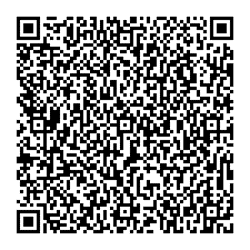 .Мировой судья                                                                                            О.С. Полякова .